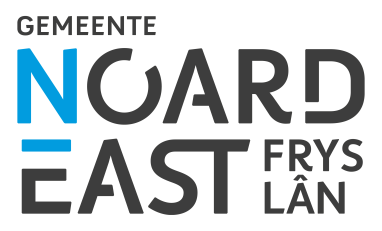 Optochten versierde wagens Datum plan aangeleverd:	……………………………………………………………..
1.InleidingZowel de organisator als de gemeente hebben belang bij het zo veilig mogelijk verlopen van het evenement. Als organisator bent u verantwoordelijk voor de veiligheid van het aanwezige publiek en uw medewerkers gedurende het evenement. Bij het aanvragen van de vergunning, moet de organisator documenten als een draaiboek, plattegrond van de route en/of een plattegrond van het evenemententerrein aanleveren. Mocht u een optocht met versierde wagens organiseren, dan ontvangen wij graag dit plan ingevuld retour van de vergunningsaanvraag. Het plan graag sturen naar kccvergunningen@noardeast-fryslan.nl.
2. Informatie over versierde wagens, constructie en aanleveren route op plattegrond3.EHBO en BHVTijdens de optocht moet er een gecertificeerde BHV’er en/of gediplomeerde EHBO-er aanwezig zijn. Stem met de EHBO vereniging af wat zij in jullie geval adviseren voor het inzetten van de EHBO. Bij ongevallen weten zij precies wat te doen en nemen de verantwoordelijkheid op zich tot de professionele hulpverleningsdiensten aanwezig zijn om de taak over te nemen. De EHBO bij dit evenement wordt verzorgd door:
En BHVStel er gebeurt een ongeluk onderweg op een van de versierde wagens. Wat gaat u dan doen? 4. Aanleveren gegevens bestuurders+ briefU ontvangt minimaal vier weken voor het evenement een lijst waarin u de gegevens van de wagens en bestuurders/eigenaren invult van de deelnemende versierde wagens en andere motorvoertuigen. Deze lijst ontvangt de gemeente twee weken voorafgaand aan het evenement. Het formulier stuurt u ingevuld terug naar veiligheid@noardeast-fryslan.nl. De voorschriften genoemd in deze vergunning worden nageleefd. Alle deelnemers worden tijdig in kennis gesteld van de voorschriften. De bestuurder van een getrokken of zelfrijdende wagen is tevens de contactpersoon. Hij/zij is tevens verantwoordelijk voor de naleving van de voorschriften en is tijdens de optocht in het bezit van de voorschriften.Het trekkende voertuig en de wagen zijn voorzien van een duidelijk zichtbaar nummer.De nummers corresponderen met de lijst van bestuurders en eigenaren.5. Weersomstandigheden
De weersomstandigheden kunnen grote invloed hebben op een evenement. Denk vooraf in je draaiboek alvast na over een plan B.Goed om te wetenMochten de weersomstandigheden het niet toelaten dat de geplande versierde wagens optocht gereden kan worden, dan is er door de organisator waarschijnlijk al nagedacht over een plan B. In plaats van de ochtend, wordt de middag de optocht alsnog geregeld. Geef in de vergunningsaanvraag ook alvast de reserve tijden aan. Dan neemt de gemeente dat ook op in de vergunning.De toelaatbare windkracht is 7.Ter informatieDe voorwaarden in de vergunning Noardeast-FryslânIn de vergunning worden de volgende voorwaarden opgenomen over de route/optocht
De vergunning geldt uitsluitend voor de wegen in de gemeente Noardeast-Fryslân zoals aangegeven op de bijgevoegde routekaart op genoemde datums en gedurende de vermelde tijden. De optocht blijft aaneengesloten.Er rijden geen andere voertuigen tussen de versierde wagens mee.De wagens mogen buiten het rijden in de optocht slechts gebruik maken van de kortst mogelijk route van de stalling naar de opstelplaats en visa versa.Deelnemers mogen pas op de versierde wagens plaatsnemen als deze op de opstelplaats is gearriveerd. De optocht verloopt veilig en vlot. Bij het oversteken van wegen en kruispunten en dergelijke zorgt u voor de nodige begeleiding (een gecertificeerde verkeersregelaar). Het overige verkeer wordt hierbij zo weinig mogelijk gehinderd.De normale gedragsregels in het verkeer moeten in acht te worden genomen.Achter de optocht rijdt een auto of ander voertuig van de organisatie die er voor zorgt dat er geen ander verkeer tussen de optocht komt.   Vanaf de wagens, voertuigen of rijwielen wordt niet in of naar het publiek gesproeid, gespoten of geworpen.In de vergunning worden de volgende voorwaarden opgenomen over alcoholgebruikDeelnemers aan de optocht mogen geen alcoholhoudende dranken bij zich hebben of op de wagens of voertuigen aanwezig hebben. De deelnemers en chauffeurs mogen dus niet onder invloed zijn van alcoholhoudende dranken en/of drugs. In de vergunning worden de volgende voorwaarden opgenomen over constructiesDe versierde wagens in de optocht moeten van een deugdelijk constructie zijn.De wagens zijn maximaal 12 m lang, 2.6 m. breed en 6 m. hoog (met inbegrip van de op de wagen aanwezige personen). De wagens zijn van een deugdelijke constructie.De wagens, voertuigen of rijwielen mogen geen aanstootgevende teksten, afbeelding(en), en / of voorstelling(en) vertonen.U stuurt 2 weken voor de datum van de optocht een lijst van de bestuurders en eigenaren van de tractoren van de deelnemende versierde wagens en andere motorvoertuigen (zie onderstaand). 
Tip ten aanzien van de constructies
- Check de constructies in aanloop van de opbouw alvast (Met name nieuwe deelnemers)Naam organisatorNaam evenementNaam algemeen aanspreekpuntNaamTelefoonnummerDatum evenementTijdstip evenementAantal verwachte bezoekers
Zet een kruisje achter het verwachte aantal  
150-500	500-1.000	1.000-2.500	2.500-5.000	5.000 of meerVerwachte doelgroepZet een kruisje achter de verwachte doelgroep Kinderen tot 5 jaar	Kinderen tot 10 jaar	Jongeren tot 16 jaar	Jong/volwassenen tot 25 jaar	Volwassenen 25-65 jaarSenioren 65-80 jaarOuderen 80+Versierde wagensAantal verwachte versierde wagens aan de optocht Zet een kruisje achter de verwachte aantallen0-10
11-20
21-30
31-4041-50
51-60Hoeveel van deze versierde wagens worden bemenst door de jeugd (13-25 jaar)?Zet een kruisje achter de verwachte aantallen0-10
11-20
21-30Wat is de tijdsduur van de optocht?Zet een kruisje achter de verwachte aantallen1 uur2 uur3 uurAnders namelijk:Gaan de jongeren/jeugd ook een eigen route organiseren? Zet een kruisje achter het juiste antwoord
JaNeePlattegrond aanleveren 
Lever een plattegrond (digitaal ingetekend) bij de vergunningaanvraag aan van de route. Graag vermelden op de plattegrond:Start en finishlocatieAfzettingenPlaats van de verkeersregelaars/oversteekhulpenStraatnamenNaam EHBO-organisatieContactpersoon + telefoonnummerAantal ingezette hulpverleners (+ tijdstippen)Verplichte factorenDe medewerkers van de EHBO dragen tijdens het evenement duidelijk kleding met bijvoorbeeld de opdruk/logo van de organisatie waardoor ze goed herkenbaar zijn voor de bezoekers/gasten.De EHBO’ers zijn in het bezit van een portofoon en alarmnummers en eventueel telefoonnummer van een dienstdoende arts. Naam BHV’ersContactpersoon + telefoonnummer
Afgifte datum diploma
Let op: Voeg kopie van diploma toe aan de aanvraagAantal ingezette hulpverleners (+ tijdstippen)AantalStarttijdEindtijdAanspreekpunt
(wie neemt besluit voor inzet hulpdiensten?)
Naam
TelefoonnummerZijn er op de route verzamelplaatsen aangewezen voor deelnemers/publiek? Zet een kruisje voor wat van toepassing isJa, zoals…..NeeHoe verloopt de onderlinge communicatie tussen de organisatie met de ehbo? Bijv. met portofoon/telefoon? Of anders, namelijk….Toelichting:Het aanspreekpunt stuurt vrijwilligers, deelnemers, publiek in geval van een ongeluk aan:Zet een kruisje voor wat van toepassing is
Ja
Nee, anders namelijk….